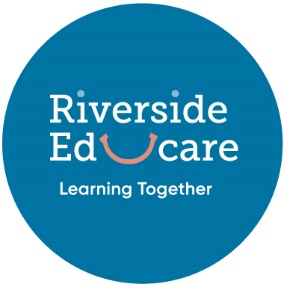 Sick or soiled children cleaning procedureEnsure area affected is attended to or isolated. Use solution of Janola and water to disinfect area (making sure the solution is at least 0.1% concentration)Prepare nappy change / tub area, put on disposable gloves, have towel ready.Remove clothing while communicating with child Bag soiled clothing securely Sit or stand child in tub, use shower nozzle which pulls out, to clean as neededDispose of nappy (if wearing one), gloves and wipes – bucket under cupboard in nappy change roomWipe down changing mat and tub with disinfectant and paper towels Towels and flannels that have been used are to be soaked in a solution of Janola and water to disinfect before washing. (making sure the solution is at least 0.1% concentration)Wash hands and remove child if sick to isolated area (Office / meeting room if staffed). Parent to be rung immediately to pick child up. If soiled, clothe child and return to play areaRecord if parent or caregiver was required to pick child up in phone record register. Never leave a child unattendedDate Reviewed: July 2020